	Załącznik nr 1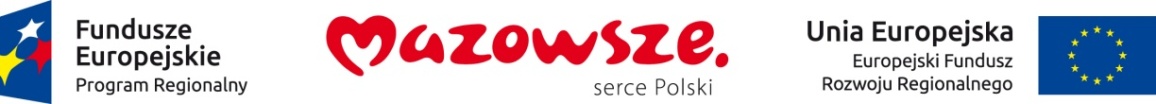 Miejscowość, dn. …………………………………………Pieczęć firmowa wykonawcyOFERTA CENOWAdla Mazowieckiego Szpitala Specjalistycznego im. dr. Józefa Psarskiego w Ostrołęce na:Wykonanie Programu Funkcjonalno-Użytkowego na dostosowanie pomieszczeń Pawilonu Oddziału Psychiatrycznego poziom „O” i „-1” (około 1000 m2) na potrzeby Oddziału Rehabilitacji Ogólnoustrojowej całodobowej dla projektu pn: „Zwiększenie dostępności do usług zdrowotnych w Subregionie Ostrołęckim w zakresie chorób układu kostno – stawowego, mięśniowego i tkanki łącznej poprzez utworzenie Oddziału Rehabilitacji Ogólnoustrojowej oraz doposażenie Bloku Operacyjnego, Oddziału Chirurgii Urazowo – Ortopedycznej w Mazowieckim Szpitalu Specjalistycznym im. dr. Józefa Psarskiego w Ostrołęce”, w ramach Regionalnego Programu Operacyjnego Województwa Mazowieckiego na lata 2014-2020, Oś Priorytetowych VI Jakość życia,  Działania 6.1 Infrastruktura ochrony zdrowia,  Typ Projektów Inwestycje w infrastrukturę ochrony zdrowia wynikające ze zdiagnozowanych potrzeb - w ramach planów inwestycyjnych dla subregionów objętych OSI problemowymi.Nazwa Wykonawcy …………………………………………………………………….………Siedziba……………………………………………………………………………..…………..REGON……………………………………….………………………..……………….............       NIP…………………………………………………………………………..………….………Tel.  ……………………………..…...........................................................................................Oferuję wykonanie usługi………………………………………………………………….......za cenę:Słownie………………………………………………………………………………….……złOświadczam, że zdobyłem/łam konieczne informacje do przygotowania oferty 
i zapoznałem/łam się z warunkami postępowania i ze wzorem umowy.…………………………………….Podpis i pieczęć osoby/osóbuprawnionej/uprawnionych doreprezentowania wykonawcyLp.Nazwa usługi Cena nettoVAT Wartość bruttoABCDE 1Wykonanie Programu Funkcjonalno-Użytkowego na dostosowanie pomieszczeń Pawilonu Oddziału Psychiatrycznego poziom „O” i „-1” (około 1000 m2)  na potrzeby Oddziału Rehabilitacji Ogólnoustrojowej całodobowej.